UNDERGRADUATE CURRICULUM COMMITTEE (UCC)
PROPOSAL FORM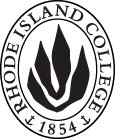 Cover page	scroll over blue text to see further important instructions: please read.N.B. DO NOT USE HIGHLIGHT, please DELETE THE WORDS THAT DO NOT APPLY TO YOUR PROPOSALALL numbers in section (A) need to be completed, including the impact ones.B.  NEW OR REVISED COURSES  DO NOT use highlight. Delete this whole page if the proposal does not include a new or revised course.D. SignaturesChanges that affect General Education in any way MUST be approved by ALL Deans and COGE Chair.Changes that directly impact more than one department/program MUST have the signatures of all relevant department chairs, program directors, and relevant dean (e.g. when creating/revising a program using courses from other departments/programs). Check UCC manual 4.2 for further guidelines on whether the signatures need to be approval or acknowledgement.Proposals that do not have appropriate approval signatures will not be considered. Type in name of person signing and their position/affiliation.Send electronic files of this proposal and accompanying catalog copy to curriculum@ric.edu and a printed or electronic signature copy of this form to the current Chair of UCC. Check UCC website for due dates.D.1. Approvals:   required from programs/departments/deans who originate the proposal.  may include multiple departments, e.g., for joint/interdisciplinary prposals. D.2. Acknowledgements: REQUIRED from OTHER PROGRAMS/DEPARTMENTS IMPACTED BY THE PROPOSAL. SIGNATURE DOES NOT INDICATE APPROVAL, ONLY AWARENESS THAT THE PROPOSAL IS A.1. Course or programdms 333 abdominal sonography IIdms 333 abdominal sonography IIdms 333 abdominal sonography IIdms 333 abdominal sonography IIReplacing A.2. Proposal typeCourse:  revision | Course:  revision | Course:  revision | Course:  revision | A.3. OriginatorEric HallHome departmentBiology/Health SciencesBiology/Health SciencesBiology/Health SciencesA.4. Context and Rationale The reorganization of the BS in Medical Imaging, Diagnostic Medical Sonography degree requires the shifting of some content into new courses with redistribution of credits.   This course is just seeing a name change to reflect the addition of a new Abdominal Sonography I course (DMS 301), and a few updates on the description.The reorganization of the BS in Medical Imaging, Diagnostic Medical Sonography degree requires the shifting of some content into new courses with redistribution of credits.   This course is just seeing a name change to reflect the addition of a new Abdominal Sonography I course (DMS 301), and a few updates on the description.The reorganization of the BS in Medical Imaging, Diagnostic Medical Sonography degree requires the shifting of some content into new courses with redistribution of credits.   This course is just seeing a name change to reflect the addition of a new Abdominal Sonography I course (DMS 301), and a few updates on the description.The reorganization of the BS in Medical Imaging, Diagnostic Medical Sonography degree requires the shifting of some content into new courses with redistribution of credits.   This course is just seeing a name change to reflect the addition of a new Abdominal Sonography I course (DMS 301), and a few updates on the description.The reorganization of the BS in Medical Imaging, Diagnostic Medical Sonography degree requires the shifting of some content into new courses with redistribution of credits.   This course is just seeing a name change to reflect the addition of a new Abdominal Sonography I course (DMS 301), and a few updates on the description.A.5. Student impactThis course represents an effort to spread some of the DMS content over an additional semester.  The benefit to the students is more time to adjust to working in the clinical environment.This course represents an effort to spread some of the DMS content over an additional semester.  The benefit to the students is more time to adjust to working in the clinical environment.This course represents an effort to spread some of the DMS content over an additional semester.  The benefit to the students is more time to adjust to working in the clinical environment.This course represents an effort to spread some of the DMS content over an additional semester.  The benefit to the students is more time to adjust to working in the clinical environment.This course represents an effort to spread some of the DMS content over an additional semester.  The benefit to the students is more time to adjust to working in the clinical environment.A.6. Impact on other programs NoneNoneNoneNoneNoneA.7. Resource impactFaculty PT & FT: NANANANAA.7. Resource impactLibrary:NANANANAA.7. Resource impactTechnologyNANANANAA.7. Resource impactFacilities:NANANANAA.8. Semester effectiveFall 2018 A.9. Rationale if sooner than next Fall A.9. Rationale if sooner than next FallA.10. INSTRUCTIONS FOR CATALOG COPY:  This single file copy must include ALL relevant pages from the college catalog, and show how the catalog will be revised.  (1) Go to the “Forms and Information” page on the UCC website. Scroll down until you see the Word files for the current catalog. (2) Download ALL catalog sections relevant for this proposal, including course descriptions and/or other affected programs.  (3) Place ALL relevant catalog copy into a single file. Put page breaks between sections and delete any catalog pages not relevant for this proposal. (4) Using the track changes function, revise the catalog pages to demonstrate what the information should look like in next year’s catalog.  (5) Check the revised catalog pages against the proposal form, especially making sure that program totals are correct if adding/deleting course credits. If new copy, indicate where it should go in the catalog. If making related proposals a single catalog copy that includes all is acceptable. Send as a separate file along with this form.A.10. INSTRUCTIONS FOR CATALOG COPY:  This single file copy must include ALL relevant pages from the college catalog, and show how the catalog will be revised.  (1) Go to the “Forms and Information” page on the UCC website. Scroll down until you see the Word files for the current catalog. (2) Download ALL catalog sections relevant for this proposal, including course descriptions and/or other affected programs.  (3) Place ALL relevant catalog copy into a single file. Put page breaks between sections and delete any catalog pages not relevant for this proposal. (4) Using the track changes function, revise the catalog pages to demonstrate what the information should look like in next year’s catalog.  (5) Check the revised catalog pages against the proposal form, especially making sure that program totals are correct if adding/deleting course credits. If new copy, indicate where it should go in the catalog. If making related proposals a single catalog copy that includes all is acceptable. Send as a separate file along with this form.A.10. INSTRUCTIONS FOR CATALOG COPY:  This single file copy must include ALL relevant pages from the college catalog, and show how the catalog will be revised.  (1) Go to the “Forms and Information” page on the UCC website. Scroll down until you see the Word files for the current catalog. (2) Download ALL catalog sections relevant for this proposal, including course descriptions and/or other affected programs.  (3) Place ALL relevant catalog copy into a single file. Put page breaks between sections and delete any catalog pages not relevant for this proposal. (4) Using the track changes function, revise the catalog pages to demonstrate what the information should look like in next year’s catalog.  (5) Check the revised catalog pages against the proposal form, especially making sure that program totals are correct if adding/deleting course credits. If new copy, indicate where it should go in the catalog. If making related proposals a single catalog copy that includes all is acceptable. Send as a separate file along with this form.A.10. INSTRUCTIONS FOR CATALOG COPY:  This single file copy must include ALL relevant pages from the college catalog, and show how the catalog will be revised.  (1) Go to the “Forms and Information” page on the UCC website. Scroll down until you see the Word files for the current catalog. (2) Download ALL catalog sections relevant for this proposal, including course descriptions and/or other affected programs.  (3) Place ALL relevant catalog copy into a single file. Put page breaks between sections and delete any catalog pages not relevant for this proposal. (4) Using the track changes function, revise the catalog pages to demonstrate what the information should look like in next year’s catalog.  (5) Check the revised catalog pages against the proposal form, especially making sure that program totals are correct if adding/deleting course credits. If new copy, indicate where it should go in the catalog. If making related proposals a single catalog copy that includes all is acceptable. Send as a separate file along with this form.A.10. INSTRUCTIONS FOR CATALOG COPY:  This single file copy must include ALL relevant pages from the college catalog, and show how the catalog will be revised.  (1) Go to the “Forms and Information” page on the UCC website. Scroll down until you see the Word files for the current catalog. (2) Download ALL catalog sections relevant for this proposal, including course descriptions and/or other affected programs.  (3) Place ALL relevant catalog copy into a single file. Put page breaks between sections and delete any catalog pages not relevant for this proposal. (4) Using the track changes function, revise the catalog pages to demonstrate what the information should look like in next year’s catalog.  (5) Check the revised catalog pages against the proposal form, especially making sure that program totals are correct if adding/deleting course credits. If new copy, indicate where it should go in the catalog. If making related proposals a single catalog copy that includes all is acceptable. Send as a separate file along with this form.A.10. INSTRUCTIONS FOR CATALOG COPY:  This single file copy must include ALL relevant pages from the college catalog, and show how the catalog will be revised.  (1) Go to the “Forms and Information” page on the UCC website. Scroll down until you see the Word files for the current catalog. (2) Download ALL catalog sections relevant for this proposal, including course descriptions and/or other affected programs.  (3) Place ALL relevant catalog copy into a single file. Put page breaks between sections and delete any catalog pages not relevant for this proposal. (4) Using the track changes function, revise the catalog pages to demonstrate what the information should look like in next year’s catalog.  (5) Check the revised catalog pages against the proposal form, especially making sure that program totals are correct if adding/deleting course credits. If new copy, indicate where it should go in the catalog. If making related proposals a single catalog copy that includes all is acceptable. Send as a separate file along with this form.Old (for revisions only)Only include information that is being revised, otherwise leave blank (delete provided examples that do not apply)NewExamples are provided for guidance, delete the ones that do not applyB.1. Course prefix and number DMS 333DMS 333B.2. Cross listing number if anyB.3. Course title Abdominal Sonography IIAbdominal Sonography IIIB.4. Course description This is a continuation of DMS 303. Students gain a more extensive understanding of abdominal anatomy, physiology, pathophysiology, sonographic presentation, and the clinical presentation of multiple disease states.Students will learn abdominal sonography, including the pancreas and spleen. The student will also be introduced to MSK imaging and  abdominal organ imaging.B.5. Prerequisite(s)B.6. OfferedB.7. Contact hours B.8. Credit hoursB.9. Justify differences if anyB.10. Grading system B.11. Instructional methodsB.12.CategoriesB.13. Is this an Honors course?B.14. General EducationN.B. Connections must include at least 50% Standard Classroom instruction.B.15. How will student performance be evaluated?B.16. Redundancy statementB. 17. Other changes, if anyB.18. Course learning outcomes: List each one in a separate rowProfessional Org.Standard(s), if relevantHow will each outcome be measured?Describe the normal anatomy and relational landmarks of the pancreas. Name the exocrine and endocrine functions of the pancreas. Describe the laboratory tests used to detect pancreatic disease. Describe the sonographic technique and patterns of the normal pancreas. Define the clinical signs and symptoms of pancreatic disease. Name the congenital anomalies of the pancreas. List the sonographic findings and differential diagnoses of the following diseases: pancreatitis, pancreatic cyst, and pancreatic tumors.  List the normal anatomy and relational landmarks of the spleen. Discuss the size and primary functions of the spleen. Describe the normal sonographic pattern of the spleen. Discuss the sonographic findings and differential diagnoses for the pathologies discussed in Chapter 15. Discuss the reasons for using ultrasound to image the MSK system. Distinguish normal anatomy from common pathologic conditions of the shoulder. ExaminationsB.19. Topical outline: Do NOT insert whole syllabus, we just need a two-tier outlineNamePosition/affiliationSignatureDateEric HallProgram Director of  Medical ImagingRebeka MersonChair of  BiologyEarl SimsonDean of  FASTab to add rows